Anul școlar: 2019 – 2020Unitatea de învățământ: .......................................................................Profesor: ...............................................................................................Aria curriculară: Limbă și comunicare – limbi moderneDisciplina de învățământ: Limba modernă 1 – studiu intensiv. EnglezăClasa: a VII-aManualul utilizat: Limba modernă 1 – studiu intensiv. Engleză. Clasa a VII-a, autori: Ben Goldstein, Ceri Jones, Vicki Anderson, Eoin Higgins, Cristina Rusu, Diana Todoran, Ioana Tudose, Editura Art Klett, București, 2019Număr de ore pe săptămână: 4 orePLANIFICARE CALENDARISTICĂ ANUALĂ LA LIMBA ENGLEZĂ (L1 – intensiv). CLASA A VII-A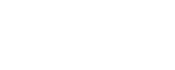 Competenţele generale și specifice din programa școlară urmărite în unitățile de învățare1. Receptarea de mesaje orale în diverse situaţii de comunicare1.1. Selectarea principalelor idei din programe TV/înregistrări audio-video pe teme familiare, dacă se vorbește relativ rar și cu claritate1.2. Desprinderea semnificaţiei dintr-o conversaţie obișnuită de zi cu zi atunci când interlocutorii reformulează sau repetă la cerere anumite cuvinte/expresii1.3. Identificarea principalelor idei dintr-o discuție rostită clar în limba standard1.4. Identificarea unor elemente comune culturii proprii și culturii studiate2. Exprimarea orală în diverse situaţii de comunicare2.1. Relatarea unei întâmplări/a unor experienţe personale2.2. Descrierea de visuri, speranțe, ambiții2.3. Oferirea de reacții răspuns la o sugestie, folosind formule uzuale2.4. Participarea la scurte conversaţii în contexte obișnuite, asupra unor subiecte generale2.5. Manifestarea unei atitudini pozitive faţă de participarea la dialog și exprimarea în public3. Receptarea de mesaje scrise în diverse situaţii de comunicare3.1. Găsirea informației relevante din materiale uzuale de tipul broșurilor și al documentelor oficiale scurte, deducând din context semnificaţia cuvintelor necunoscute3.2. Identificarea aspectelor principale din articole scurte pe teme familiare și de actualitate3.3. Identificarea informațiilor asociate unor experiențe personale din diverse tipuri de text (pagini de jurnal, scrisori, recenzii, mărturii etc.)3.4. Identificarea motivelor dintr-un text3.5. Căutarea de surse adecvate de lectură și de informare4. Redactarea de mesaje în diverse situații de comunicare4.1. Elaborarea unui mesaj simplu de prezentare sau de informare cu relevanțăimediată pentru persoane din anturaj4.2. Redactarea unei scrisori/unui mesaj digital folosind expresii de adresare,de cerere, de invitare4.3. Prezentarea în scris a unui eveniment real sau imaginar4.4. Redactarea de prezentări scurte după un format standardizat, în care seprezintă informații factuale4.5. Manifestarea unei atitudini pozitive faţă de participarea la schimbul de mesaje scriseUnitatea de învățareCompetențe specificeConținuturiNumăr de oreSăptămânaObservațiiSemestrul ISemestrul ISemestrul ISemestrul ISemestrul ISemestrul IStarter Unit1.2; 1.3; 2.1; 2.3; 2.4; 2.5Vocabulary: Meeting people, routines, free-time activities, adjectives, adverbsLanguage focus: Wh- questions, prepositions, comparative and superlative adjectives, comparative and superlative adverbs, past simpleSpeaking and Listening: Meeting people; Real talk: Do you ofteh lose things?Extras: Grammar reference61 – 2Testare inițialăUnit 1
Strange stories1.1; 1.2; 1.3; 1.4; 2.1; 2.4; 2.5; 3.1; 3.2; 3.3; 3.4; 4.1; 4.3; 4.4Vocabulary: Action verbsReading: A newspaper article; Explore expressions with lookLanguage focus 1: Past continuousListening and vocabulary: Strange story; Adverbs of mannerLanguage focus 2: Past simple vs. continuous; couldn(‘t)Discover Culture: A story from under the sea; An article; Explore nouns with -erSpeaking: Real Talk: What’s an unusual or interesting thing that happened to you recently?; Telling someoneyour newsWriting: A storyCLIL: Art: Making a comic. Behind the scenesExtras: Grammar reference, Vocabulary Bank, Project 1: Play a murder mystery game in your class!102 – 4Unit 2
Art all around us1.1; 1.2; 1.3; 1.4; 2.1; 2.3; 2.4; 2.5; 3.1; 3.2; 3.3; 3.4; 4.1; 4.3; 4.5Vocabulary: Art around usReading: An online debate; Explore collocationsLanguage focus 1: Present perfect for indefinite past timeListening and vocabulary: An interview. Musical instrumentsLanguage focus 2: Present perfect with ever/neverDiscover Culture: A world of music; A web page; Explore phrasal verbs with upSpeaking: Real Talk: Have you ever been to a concert?; Invitations and arrangementsWriting: An internet postCLIL: Art: Perspective. Art in perspectiveExtras: Grammar reference, Vocabulary Bank, 
Project 2: A biography of an artist you admire, 
Project 3: An evening at the opera. An advertisment104 – 6Revision Units 1–21.1; 1.2; 1.3; 1.4; 2.1; 2.3; 2.4; 2.5; 3.1; 3.2; 3.3; 3.4; 4.1; 4.3; 4.547Evaluation Test 1–21.1; 1.2; 1.3; 1.4; 2.1; 2.3; 2.4; 2.5; 3.1; 3.2; 3.3; 3.4; 4.1; 4.3; 4.547Unit 3
Adventure1.1; 1.2; 1.3; 1.4; 2.1; 2.3; 2.4; 2.5; 3.1; 3.2; 3.3; 3.4; 4.3; 4.5Vocabulary: Expressions with goReading: An online advertisement; Explore words incontextLanguage focus 1: Present perfect with still, yet, already and justListening and vocabulary: An interview; Phrasal verbsLanguage focus 2: Present perfect with for or since; Present perfect and past simpleDiscover Culture: The strange and beautiful land of Australia; A poster presentation; Explore interesting adjectivesSpeaking: Real Talk: What’s the most exciting thing you’ve ever done?; Signing up for an activityWriting: A travel blogCLIL: Geography: Times zones. Where in the world?Extras: Grammar reference, Vocabulary Bank, 
Project 4: An unusual hobby poster108 – 10Unit 4
A balancing act1.1; 1.2; 1.3; 1.4; 2.1; 2.3; 2.4; 2.5; 3.1; 3.2; 3.3; 3.4; 4.1; 4.3; 4.4; 4.5Vocabulary: Personal qualitiesReading: A magazine article; Explore word buildingLanguage focus 1: Reflexive pronouns and each otherListening and vocabulary: A news report. Phrasal verbs (learning and socialising)Language focus 2: Present perfect continuous; Present perfect continuous vs. present continuous; Present perfect simple vs. present perfect continuousDiscover Culture: A very Indian wedding; A blog post; Explore words in contextSpeaking: Real Talk: Have you ever helped a friendthrough a difficult situation?; Showing concernWriting: A personal emailCLIL: Technology: The changing classroom. The house of the futureExtras: Grammar reference, Vocabulary Bank, 
Project 5: A magazine article1010 – 12Revision Units 3–41.1; 1.2; 1.3; 1.4; 2.1; 2.3; 2.4; 2.5; 3.1; 3.2; 3.3; 3.4; 4.1; 4.3; 4.4; 4.5413Evaluation Test 3–41.1; 1.2; 1.3; 1.4; 2.1; 2.3; 2.4; 2.5; 3.1; 3.2; 3.3; 3.4; 4.1; 4.3; 4.4; 4.5413Reading for pleasure A 1.2; 1.3; 2.2; 2.3; 2.5; 3.1; 3.2; 3.4; 4.1; 4.4; 4.5814 – 15Semestrul al II-leaSemestrul al II-leaSemestrul al II-leaSemestrul al II-leaSemestrul al II-leaSemestrul al II-leaUnit 5
Young achievers1.1; 1.2; 1.3; 1.4; 2.1; 2.2; 2.3; 2.4; 2.5; 3.1; 3.2; 3.3; 3.4; 4.1; 4.2; 4.3; 4.4; 4.5Vocabulary: Training and qualificationsReading: A profile; Explore expressions with takeLanguage focus 1: be going to and present tenses for the futureListening and vocabulary: A discussion; AchievementsLanguage focus 2: Predictions with be going to, will and may/might; Future continuousDiscover Culture: The young and the brave; A newspaper article; Explore words in contextSpeaking: Real Talk: Are you saving up for something special? What?; Making decisionsWriting: A forum entryCLIL: Natural Science: The Archimedes’ Principle. A cool experimentExtras: Grammar reference, Vocabulary Bank, 
Project 6: A presentation1016 – 18Unit 6
Let’s talk1.1; 1.2; 1.3; 1.4; 2.1; 2.2; 2.3; 2.4; 2.5; 3.1; 3.2; 3.3; 3.4; 3.5; 4.1; 4.2; 4.3; 4.4; 4.5Vocabulary: CommunicationReading: A survey; Explore communication collocationsLanguage focus 1: will, might/may/could + adverbs of possibility; Social networksListening and vocabulary: Short conversations; Communication verbsLanguage focus 2: First conditional + may/might/could, be able toDiscover Culture: The language of the future?; An article; Explore phrasal verbsSpeaking: Real Talk: Have you ever given a class presentation?; Reassuring someoneWriting: An essayCLIL: Technology: Early written communication.Pictures with meaningExtras: Grammar reference, Vocabulary Bank, 
Project 7: A campaign brochure1018 – 20Revision Units 5–61.1; 1.2; 1.3; 1.4; 2.1; 2.2; 2.3; 2.4; 2.5; 3.1; 3.2; 3.3; 3.4; 3.5; 4.1; 4.2; 4.3; 4.4; 4.5421Evaluation Test 5–61.1; 1.2; 1.3; 1.4; 2.1; 2.2; 2.3; 2.4; 2.5; 3.1; 3.2; 3.3; 3.4; 3.5; 4.1; 4.2; 4.3; 4.4; 4.5421Unit 7
Fabulous food1.1; 1.2; 1.3; 1.4; 2.1; 2.2; 2.3; 2.4; 2.5; 3.1; 3.2; 3.3; 3.4; 3.5; 4.1; 4.2; 4.3; 4.4; 4.5Vocabulary: Cooking verbsReading: Short online texts. Explore words in contextLanguage focus 1: First conditional with if, when and unless. Time clauses with when and as soon asListening and vocabulary: Adjectives describing food. A game showLanguage focus 2: Countable and uncountable nounsIrregular plurals. Expressing obligation and necessity – have to/don’t have to, must/mustn’tDiscover Culture: Fruits of the sea. An online article. Explore prepositional phrasesSpeaking: Real Talk: Imagine you have to cook for yourfamily for a day. What would you cook?Writing: Describing a local dishCLIL: Technology: Vertical farming. You are what you eatExtras: Grammar reference, Vocabulary Bank, 
Project 8: What’s on TV? A cooking show1022 – 24Unit 8
Celebrate in style1.1; 1.2; 1.3; 1.4; 2.1; 2.2; 2.3; 2.4; 2.5; 3.1; 3.2; 3.3; 3.4; 3.5; 4.1; 4.2; 4.3; 4.4; 4.5Vocabulary: CelebrationsReading: A magazine article. Explore verbs andprepositionsLanguage focus 1: -ing formsListening and vocabulary: A travel programme. Descriptive adjectivesLanguage focus 2: Infinitives. Infinitives vs. -ing formsDiscover Culture: Like father, like daughter. An articleExplore words in contextSpeaking: Real Talk: What’s the worst party you’ve ever been to?; Offers and requestsWriting: An invitationCLIL: History: 4th July celebration, USA. Reliving historyExtras: Grammar reference, Vocabulary Bank1024 – 26Revision Units 7–81.1; 1.2; 1.3; 1.4; 2.1; 2.2; 2.3; 2.4; 2.5; 3.1; 3.2; 3.3; 3.4; 3.5; 4.1; 4.2; 4.3; 4.4; 4.5427Evaluation Test 7–81.1; 1.2; 1.3; 1.4; 2.1; 2.2; 2.3; 2.4; 2.5; 3.1; 3.2; 3.3; 3.4; 3.5; 4.1; 4.2; 4.3; 4.4; 4.5427Final Evaluation Test A &B1.1; 1.2; 1.3; 1.4; 2.1; 2.2; 2.3; 2.4; 2.5; 3.1; 3.2; 3.3; 3.4; 3.5; 4.1; 4.2; 4.3; 4.4; 4.5828 – 29Școala altfel30Reading for pleasure B1.2; 1.3; 2.2; 2.3; 2.5; 3.1; 3.2; 3.4; 4.1; 4.4; 4.51031 – 33Reading for pleasure C1033 – 35 